Home-Office-Plan für die Woche vom 01.03.-05.03.21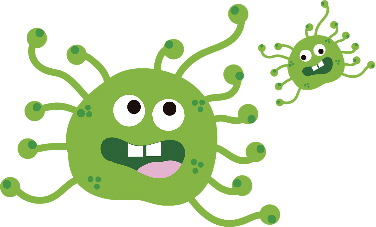 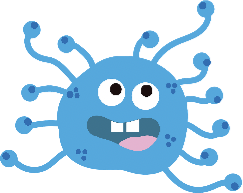 Deutsch; KunstThemen: Zebra „Verben weiterschwingen“, Lesestrategien; Kunst: „Lustige Kresse-Köpfe“ Erklär- Video HomepageMathe; Religion; MusikThemen: Einmaleins mit 10 und 5; Musik: Karneval der Elefanten, Homepage anhören; Religion: Video- HomepageMontag Gruppe A:  PräsenzunterrichtGruppe B:  Distanzunterricht                             Deu: Zebra S.59 Nr.1+2, Schl. S.60+61; Kunst: „Lustige Kresse-Köpfe“/ Ei gestalten,  siehe Video Gruppe A:  PräsenzunterrichtGruppe B:  Distanzunterricht                               Ma: Buch S.62 Nr.1-4, Ah. S.29 Nr. 1-3, 1x1 mit 10Dienstag Gruppe B:  Präsenzunterricht                        Gruppe A:  Distanzunterricht                             Deu: Ab. S.12+13 Texte besser verstehen; Kunst:    „Lustige Kresse-Köpfe“/ Ei gestalten,  siehe Video                      Gruppe B:  Präsenzunterricht                        Gruppe A:  Distanzunterricht                             Ma: Ab. S45, 1x1 mit 10;                                         Religion: Ab. bearbeiten + in Mappe heftenMittwochGruppe A:  PräsenzunterrichtGruppe B:  Distanzunterricht                           Deu: Ab. S.12+13 Texte besser verstehen,         Schl. S. 62+63; Kunst: „Lustige Kresse-Köpfe“/ Aufgabe beenden, siehe Video Gruppe A:  PräsenzunterrichtGruppe B:  DistanzunterrichtMa: Ab. S45, 1x1 mit 10; Musik: Homepage anhören, Ab. bearbeiten + abgeben; Religion: Ab. bearbeiten + in Mappe heftenDonnerstag Gruppe B:  Präsenzunterricht                        Gruppe A:  Distanzunterricht                               Deu: Schl. S. 62+63; Kunst: „Lustige Kresse-Köpfe“/ Aufgabe beenden, siehe VideoGruppe B:  Präsenzunterricht                        Gruppe A:  Distanzunterricht                                Ma: Ah. S.29 Nr.4-10;                                         Musik: Homepage anhören, Ab. bearbeiten+ abgeben                    Freitag Gruppe B:  Präsenzunterricht                        Gruppe A:  Distanzunterricht                               Deu: Zebra S.59 Nr.3+4, Schl. S. 64+65                         Gruppe B:  Präsenzunterricht                        Gruppe A:  Distanzunterricht                                Ma: Ab. S.29Abgabetermin Montag 07.03. Dienst.  08.03.Deutsch Ab.Matheheft + Musik Ab.